Questionnaire pour les enseignants Enseignant……………………………(CODE)Enseignant stable          ⁭ Enseignant non stable   ⁭Discipline enseignée………………………(CODE)Faculté………………………………Avez-vous publié des monographies ? Si oui, combien ?..................................……………………………………………….………………………………………………………………………………………………………Faites-vous des publications sur des revues ayant un Comité éditorial ? Si oui, combien ?...............……………………...………………………………………………………………………………………………………Autre (spécifier)………………………………………………………………………………………………………………………………………………………………………………………………Date :	____________________ (jj/mm/aa)Nous vous remercions pour votre collaboration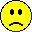 Résolument nonPlutôt non que oui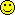 Plutôt oui que nonRésolument ouiNon prévu/ ne sait que répondreORGANES DE GOUVERNEMENTORGANES DE GOUVERNEMENTORGANES DE GOUVERNEMENTORGANES DE GOUVERNEMENTORGANES DE GOUVERNEMENTORGANES DE GOUVERNEMENT1. Les organes de gouvernement et de gestion de la Faculté sont-ils reconnus comme autorité participative ? 2. Le personnel enseignant coordonne-t-il les programmes ?3. Le Conseil de Faculté est-il constructif et clair dans ses décisions ?4. La gestion administrative actuelle est-elle adéquate?5.Estimez-vous que le rapport de la Faculté avec l’extérieur (Institutions et Organisations nationales ou internationales, instituts, Congrégations religieuses, territoire) est efficace ?ENSEIGNEMENTENSEIGNEMENTENSEIGNEMENTENSEIGNEMENTENSEIGNEMENTENSEIGNEMENT6. La révision des curriculum a-t-elle été conduite selon des critères  d’internationalité?7. La révision des curriculum a-t-elle été conduite selon des critères  d’ecclésialité ?8.  La révision des curriculum a-t-elle été conduite selon des critères  d’attention aux exigences de transformation socioculturelle et socio-ecclésiale et aux nécessités de nouveaux profils professionnels ?9.L’effort pour la reconnaissance publique des titres académiques est-elle une condition importante pour le développement de la Faculté ?10.Les modalités d’organisation actuelles de l’enseignement sont-elles adaptées au niveau d’enseignement (leçons frontales, laboratoires, travaux pratiques) ?11. Les modalités d’organisation actuelles de l’enseignement sont-elles adaptées au niveau du matériel et des auxiliaires didactiques?12.La formation continue des enseignants est-.elle considérée comme une priorité ?13. Les enseignants laïques représentent-ils une ressource importante pour les activités de la Faculté ?14.L’interaction  entre les enseignants des divers cours de master et parcours d’étude favorise-t-elle l’interdisciplinarité ?LES ETUDIANTSLES ETUDIANTSLES ETUDIANTSLES ETUDIANTSLES ETUDIANTSLES ETUDIANTS15.Les étudiants s’inscrivent.ils  à la Faculté parce qu’ils ont la perspective d’une bonne préparation culturelle et professionnelle ?16. Les étudiants s’inscrivent.ils  à la Faculté parce qu’il leur est offert un projet  culturel s’inspirant des valeurs chrétiennes ?17. Le niveau de participation des étudiants et leur enthousiasme pour l’apprentissage sont-ils adéquats ?18.Le bagage culturel des étudiants est-il adapté à leurs parcours ?RECHERCJERECHERCJERECHERCJERECHERCJERECHERCJERECHERCJE19.Les enseignants disposent-ils du temps nécessaire à consacrer  à l’étude et à la recherche ?20.La recherche bénéficie-t-elle d’attention et d’efforts  au sein de la faculté ?21.L’activité de recherche de la Faculté est-elle appréciée à l’extérieur ?22. Existe-t-il une relation entre le contenu des cours et la recherche que vous conduisez ?TRAVAIL DANS LE DÉPARTEMENTTRAVAIL DANS LE DÉPARTEMENTTRAVAIL DANS LE DÉPARTEMENTTRAVAIL DANS LE DÉPARTEMENTTRAVAIL DANS LE DÉPARTEMENTTRAVAIL DANS LE DÉPARTEMENT23.Etes-vous d’accord avec la méthode de répartition du volume de travail dans le département ?24.Les divers rôles dans le département sont-ils clairs ?25. Les projets au sein du département sont-ils clairs ?26. Les méthodes de travail dans le Département sont-elles partageables ?LE PERSONNEL TECHNQIUE ET ADMINISTRATFLE PERSONNEL TECHNQIUE ET ADMINISTRATFLE PERSONNEL TECHNQIUE ET ADMINISTRATFLE PERSONNEL TECHNQIUE ET ADMINISTRATFLE PERSONNEL TECHNQIUE ET ADMINISTRATFLE PERSONNEL TECHNQIUE ET ADMINISTRATF27.Le personnel technique et administratif est-il suffisamment formé professionnellement ?28. Le personnel technique et administratif est-il en nombre suffisant ?29. Les services offerts suivants sont-ils adaptés aux exigences de la communauté académique ?SecrétariatsBibliothèque Salle de lecture Informatisation des services Salles de coursSalles informatiqueNettoyageConciergerieATTITUDE PERSONNELLEATTITUDE PERSONNELLEATTITUDE PERSONNELLEATTITUDE PERSONNELLEATTITUDE PERSONNELLEATTITUDE PERSONNELLE30. Vous sentez-vous personnellement impliqué dans la vie de la Faculté ?31.Etes-vous  satisfait de l’expérience universitaire que vous vivez sur le plan de l’enseignement  et de la recherche ?32. Etes-vous  satisfait de l’expérience universitaire qu’il vit sur le plan de la formation culturelle ?33. Etes-vous  satisfait de l’expérience universitaire que vous vivez sur le plan de la vie de la Communauté académique ?34. Etes-vous  satisfait de l’expérience universitaire que vous vivez sur le plan de la pastorale universitaires ?35 Etes-vous  satisfait de l’expérience universitaire que vous vivez sur le plan des relations entre enseignants ?36. Etes-vous  satisfait de l’expérience universitaire que vous vivez sur le plan des rapports avec les Autorités académiques et religieuses ?37. Etes-vous  satisfait de l’expérience universitaire que vous vivez sur le plan des perspectives pour le futur ?STRATEGIES ET DEVELOPPEMENTSTRATEGIES ET DEVELOPPEMENTSTRATEGIES ET DEVELOPPEMENTSTRATEGIES ET DEVELOPPEMENTSTRATEGIES ET DEVELOPPEMENTSTRATEGIES ET DEVELOPPEMENT38.Si vous étiez le Directeur de la Faculté, auquel de ces projets donneriez-vous la priorité  ?Procurer de nouveaux enseignants à la FacultéAugmenter les ressources financièresPotentialiser les structuresEncourager les enseignants à la rechercheÉlever la qualité de la formation offertePromouvoir la qualité sur le plan de l’organisation interneAméliorer le climat relationnel interneAugmenter les inscriptionsAméliorer l’image publique de la FacultéAméliorer les relations avec les autres institutions Développer les relations avec la société civile Promouvoir la formation d’excellence (doctorats, diplômes postuniversitaires)